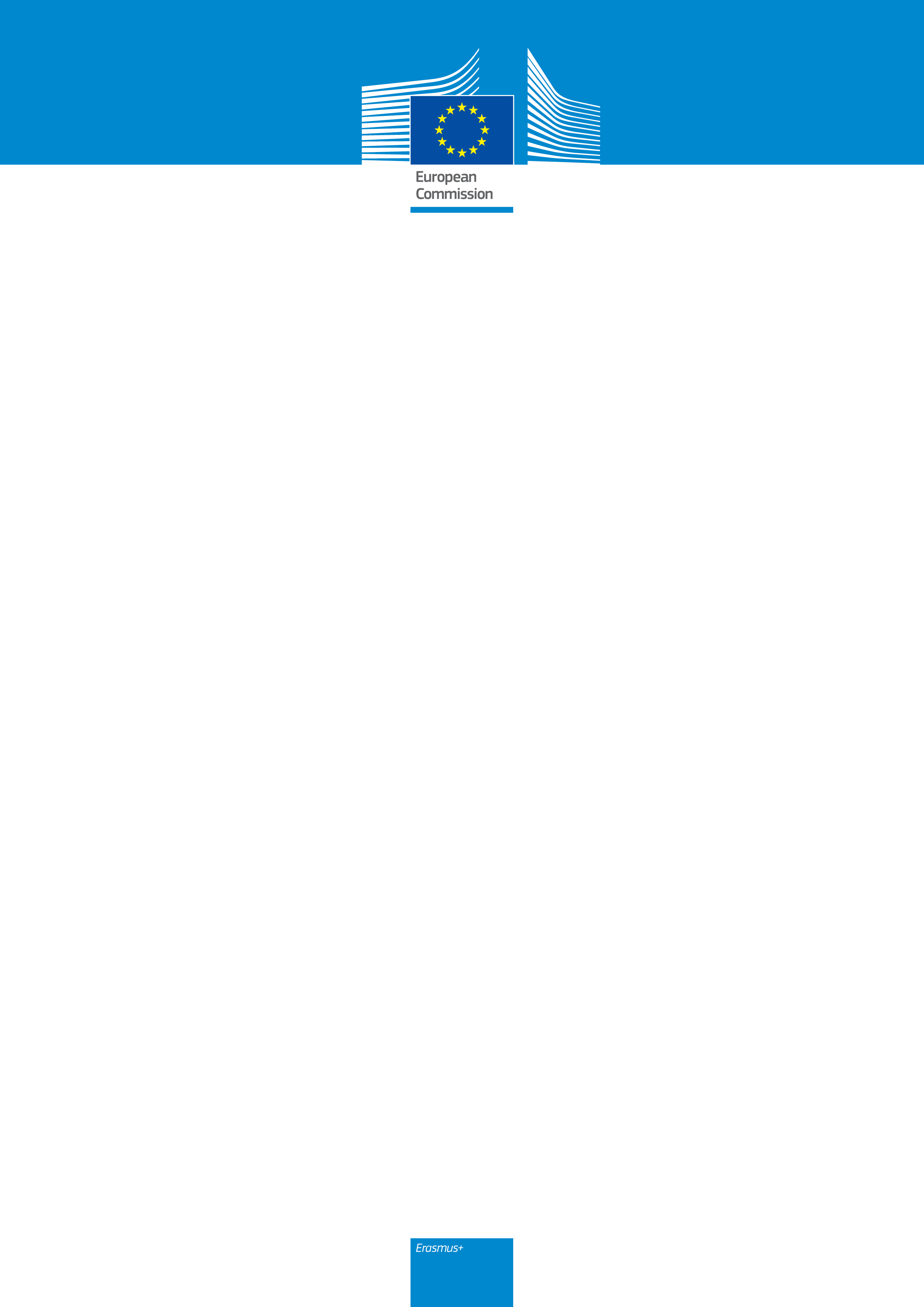 Erasmus+ Öğrenci BeyannamesiErasmus+’a katılan yükseköğretim kurumları, yurtdışındaki deneyiminizi kolaylaştırmak, desteklemek ve tanımak üzere Yükseköğretim için Erasmus Beyannamesinin esaslarına uymayı taahhüt etmişlerdir.  Siz ise, gönderen kurumunuzla imzaladığınız Erasmus+ Hibe Sözleşmesinin kural ve yükümlülüklerine uyacağınızı taahhüt edersiniz.Erasmus+ Öğrenci ve Mezunlar Derneği (ESAA) yurtdışındaki deneyiminizden önce, yurtdışı deneyiminiz sırasında ve yurtdışı deneyiminizden sonra size destek olmak için çeşitli hizmetler sunmaktadır.Hareketlilik Döneminizden ÖnceBir Erasmus+ öğrencisi olarak seçildiğinizde, hareketlilik döneminizi geçirebileceğiniz ortak kurum/kuruluş veya işletmeler ile orada sürdürebileceğiniz faaliyetlerle ilgili rehberlik almaya hak kazanırsınız.Sigorta yaptırma, konaklama yeri bulma ve (gerekliyse) vize alma konularının yanı sıra ev sahibi kurumdaki not sistemi hakkında bilgi edinme hakkına sahipsiniz. İlgili iletişim bilgilerini ve bilgi kaynaklarını, gönderen ve ev sahibi kuruluşlarınız arasında imzalanan kurumlararası sözleşmede bulabilirsiniz.(AB fonlarından mali destek almasanız bile) bir Hibe Sözleşmesi imzalayacaksınız. Eğer bir Program Ülkesinde bulunan bir yükseköğretim kurumuna kayıtlıysanız, Hibe Sözleşmesini gönderen kurumunuzla imzalayacaksınız. Eğer bir Ortak Ülkede bulunan bir yükseköğretim kurumuna kayıtlıysanız, üzerinde mutabık kalınmış düzenlemelere bağlı olarak Hibe Sözleşmesini gönderen veya ev sahibi kurumunuzla imzalayabilirsiniz. Ayrıca gönderen ve ev sahibi kurum/kuruluşunuz ile bir Öğrenim Anlaşması imzalayacaksınız. Öğrenim Anlaşmanızın kapsamlı bir şekilde hazırlanması, hareketlilik deneyiminizin başarısı ve hareketlilik döneminizin tanınmasının garanti edilmesi açısından çok önemlidir. Bu Anlaşma, yurtdışında planlanan faaliyetlerinizin detaylarını belirler (kazanılacak ve esas programınızdaki kredilerin yerine sayılacak olan krediler dahil).Seçildikten sonra eğer gerekliyse, gönderen kurumunuzun size en uygun dil desteğini sağlamasına imkan tanıyacak bir çevrimiçi dil sınavına gireceksiniz (yurtdışındaki derslerde/işyerinde kullanacağınız dilde mevcut olduğu taktirde). Dil becerilerinizi ev sahibi kurumunuzca önerilen seviyeye çıkarabilmek için, bu destekten tam anlamıyla faydalanmanız tavsiye edilmektedir.Hareketlilik Döneminiz SırasındaEv sahibi kurum/kuruluşun kurallarına ve düzenlemelerine uyarken bu kurum/kuruluştaki tüm öğrenim fırsatlarından tam anlamıyla faydalanmalı ve ilgili tüm sınav ve diğer değerlendirmelerde elinizden gelen en iyi performansı göstermeye çalışmalısınız. Ev sahibi kurum/kuruluş size, kendi öğrencileriyle/çalışanlarıyla aynı muameleyi göstermeyi taahhüt etmektedir ve sizin de yeni çevrenize uyum sağlamak için gerekli tüm çabayı göstermeniz gerekmektedir.Ev sahibi kurum/kuruluşda bulunması halinde rehber ve arkadaş ağlarından faydalanabilirsiniz.Ev sahibi kurum/kuruluş, hareketlilik döneminiz süresince sizden öğrenim, kayıt, sınavlar veya laboratuvar ile kütüphane imkanlarına erişim için ücret talep etmeyecektir. Bununla birlikte sizden sigorta, öğrenci dernekleri ve dersle ilgili malzemeler veya teçhizatın kullanımı için üniversiteye kayıtlı öğrencilerle aynı miktarda, makul bir ücret talep edilebilir. Kendi ülkenizden aldığınız öğrenim hibeleri veya kredileri, siz yurtdışındayken de devam etmelidir.Öğrenim Anlaşmasında değişiklik yapılmasını yalnızca istisnai durumlarda ve gönderen ve ev sahibi kurum/kuruluşlarınızın belirlediği son başvuru tarihine uyarak talep edebilirsiniz. Bu değişikliklerin hem gönderen hem de ev sahibi kurum/kuruluşlarca talepte bulunduktan sonraki iki haftalık süre içerisinde onaylandığından emin olmanız ve onaylarının kopyalarını saklamanız gerekmektedir. Hareketlilik döneminin süresini uzatmak üzere yapılacak bir talebin hareketlilik döneminin başlangıçta planlanan bitiş tarihinden en az bir ay önce sunulması gerekmektedir.III.	Hareketlilik Döneminizden SonraÖğrenim Anlaşmasına uygun olarak, hareketlilik döneminiz boyunca başarıyla tamamladığınız faaliyetler için gönderen kurumunuzdan tam akademik tanınma alma hakkına sahipsiniz.Eğer yurtdışında öğrenim görüyorsanız, ev sahibi kurumunuz size ve gönderen kurumunuza, sonuçlarınızın açıklanmasından sonraki en geç beş hafta içerisinde, kazandığınız kredi ve notları gösteren bir Transkript iletecektir. Transkriptin varması üzerine, gönderen kuruluş, size başarılarınızın tanınması konusunda tam bilgi verecektir. Eğer bir Program Ülkesinde bulunan bir yükseköğretim kurumuna kayıtlıysanız, tanınan unsurlar (örneğin dersler) Diploma Ekinizde yer alacaktır.   Eğer staj yapıyorsanız, kuruluşunuz size yerine getirdiğiniz görevleri ve değerlendirmesini özetleyen bir Staj Sertifikası verecektir. Gönderen kuruluşunuz da, eğer bu Öğrenme Anlaşmanızın bir parçasını oluşturuyorsa, size bir Transkript verecektir. Eğer stajınız eğitim programınızın bir parçası değilse ve siz bir Program Ülkesinde bulunan bir yükseköğretim kurumuna kayıtlıysanız, hareketlilik dönemi Diploma Ekinize ve talep etmeniz halinde Europass Hareketlilik Belgenize kaydedilecektir. Eğer bir Program Ülkesinde bulunan bir yükseköğretim kurumundan yeni mezunsanız, Europass Hareketlilik Belgesini talep etmeniz önerilmektedir.Hareketlilik döneminizde yabancı dil seviyenizde gösterdiğiniz ilerlemeyi izlemek amacıyla, eğer mevcutsa yurtdışındaki derslerde/işyerinde kullanacağınız dilde, çevrimiçi bir dil değerlendirme sınavına girmeniz gerekmektedir.Erasmus+ hareketlilik döneminizle ilgili gönderen ve ev sahibi kurum/kuruluşa, ilgili ulusal ajanslara ve Avrupa Komisyonu’na geri bildirimde bulunmak için bir anket doldurmanız gerekmektedir. Hareketlilik deneyiminizi arkadaşlarınız, diğer öğrenciler, kurumunuzdaki personel, basın mensupları vb. kişilerle paylaşmanız ve gençler de dâhil olmak üzere diğer insanların da deneyimlerinizden faydalanmasına olanak sağlamanız tavsiye edilmektedir.Eğer bir sorunla karşılaşırsanız: Sorunu açık bir biçimde tanımlamalı ve Hibe Sözleşmenizdeki hak ve yükümlülüklerinizi kontrol etmelisiniz. Gönderen ve ev sahibi kurumlarınızda çalışan ve görevi Erasmus+ öğrencilerine yardımcı olmak olan birkaç kişi bulunmaktadır. Sorunun niteliğine ve ortaya çıktığı zamana bağlı olarak, gönderen veya ev sahibi kurumunuzdaki (veya staj durumunda ev sahibi kuruluşunuzdaki) irtibat kişisi veya sorumlu kişi size yardımcı olacaktır. Bu kişilerin isimleri ve iletişim bilgileri, Öğrenim Anlaşmanızda belirtilmiştir.Gerekirse gönderen kuruluşunuzdaki resmi başvuru prosedürlerini kullanınız.Eğer gönderen veya ev sahibi kurum/kuruluşunuz, Yükseköğretim için Erasmus Beyannamesinde ya da Hibe Sözleşmenizde belirtilen yükümlülüklerini yerine getirmezse, ilgili Ulusal Ajans ile iletişime geçebilirsiniz.Daha fazla bilgi için:ec.europa.eu/erasmus-plusYa da sosyal medyadan takip etmek istersenizErasmus+‘ErasmusPlusİletişimBu Beyanname hak ve yükümlülüklerinizi belirtmekte ve Erasmus+ deneyiminizin her adımında gönderen ve ev sahibi kurum/kuruluşlarınızdan beklentilerinizin neler olabileceği konusunda size bilgi vermektedir.